September 26, 2022Dear Election/Alternate Judge:We will be conducting a formal Election School for the upcoming November 8th General Election for the Election and Alternate Judges on Wednesday, October 19th at 1:00 PM. We will be going over the new election equipment and we want to limit the number of people in the room so that we can focus on the new procedures.Your workers are invited to attend training during Early Voting on the 3rd floor of Annex II, 155 N. Cass, Centerville, TX between October 24th-November 4th, M–F only, 8:00 AM – 5:00 PM. Donna GoldenLeon County Elections Administrator, REO, CERA (903) 536-4469 Office(979) 676-1085 Celldonna.golden@co.leon.tx.us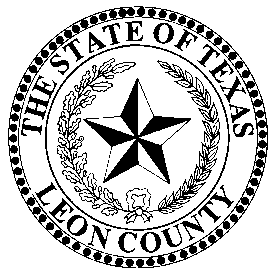    ’S OFFICEDonna Golden, Election Administrator, REO, CERA                                                           ,   903/536-4469  903/536-1773-FAX